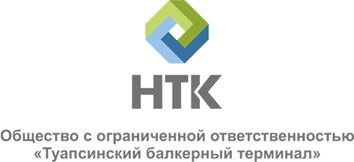 Техническое заданиепо предмету закупки оказание услуг трансфера в 2024 г.Приложение № 1                                                                                                                        к Техническому заданиюЗАПОЛНЯЕТСЯ ИСПОЛНИТЕЛЕМ (ВОДИТЕЛЕМ):ЗАПОЛНЯЕТСЯ ПАССАЖИРОМ:	ПОДАЧА автомобиля:время ____________ адрес _________________________________________________________ПРИБЫТИЕ в пункт назначения:время ____________ адрес _________________________________________________________ВРЕМЯ ОЖИДАНИЯ: ___________ час. __________ мин.ПОДАЧА автомобиля:время ____________ адрес _________________________________________________________ПРИБЫТИЕ в пункт назначения:время ____________ адрес _________________________________________________________ВРЕМЯ ОЖИДАНИЯ: ___________ час. __________ мин.ПОДАЧА автомобиля:время ____________ адрес _________________________________________________________ПРИБЫТИЕ в пункт назначения:время ____________ адрес __________________________________________________________ВРЕМЯ ОЖИДАНИЯ: ___________ час. __________ мин.ПОДПИСЬ ПАССАЖИРА и Ф.И.О.: ___________________________________________________Если пассажир отказывается заполнить данные таблицы, водитель заполняет сам.ЗАПОЛНЯЕТСЯ ИСПОЛНИТЕЛЕМ (ВОДИТЕЛЕМ):Километраж по городу Туапсе: ________ км.     Километраж за городом Туапсе: ________ км.Время ожидания _______________ минутСтоимость за расстояние_______________ руб.   Стоимость за ожидание ______________ руб.Общая стоимость услуги _______________________ руб.ПОДПИСЬ ВОДИТЕЛЯ ______________________________________________________________№ п/пОсновные параметрыПараметры *Параметры *Параметры *1Наименование работ,ОКПД 2Оказание услуг трансфера по заявкам ООО «Туапсинский балкерный терминал» в 2024 году 49.32.11.000Оказание услуг трансфера по заявкам ООО «Туапсинский балкерный терминал» в 2024 году 49.32.11.000Оказание услуг трансфера по заявкам ООО «Туапсинский балкерный терминал» в 2024 году 49.32.11.0002Место и условия выполнения работЮФОЮФОЮФО3Срок выполнения работ с даты заключения договора по 31 декабря 2024 г., а в части взаиморасчетов, до полного исполнения сторонами своих обязательствс даты заключения договора по 31 декабря 2024 г., а в части взаиморасчетов, до полного исполнения сторонами своих обязательствс даты заключения договора по 31 декабря 2024 г., а в части взаиморасчетов, до полного исполнения сторонами своих обязательств4     Характеристика услуг.     Прием заявок на автотранспортные услуги (услуги такси) осуществляется в письменной форме по E-mail (круглосуточно). Круг лиц, имеющих право на подачу заявок, определяется Заказчиком, список предоставляется Перевозчику.      Перевозчик сообщает пассажиру Заказчика государственный регистрационный знак, марку и цвет кузова транспортного средства в срок не позднее, чем за час до прибытия транспортного средства по адресу, указанному в заказе.     Характеристика услуг.     Прием заявок на автотранспортные услуги (услуги такси) осуществляется в письменной форме по E-mail (круглосуточно). Круг лиц, имеющих право на подачу заявок, определяется Заказчиком, список предоставляется Перевозчику.      Перевозчик сообщает пассажиру Заказчика государственный регистрационный знак, марку и цвет кузова транспортного средства в срок не позднее, чем за час до прибытия транспортного средства по адресу, указанному в заказе.     Характеристика услуг.     Прием заявок на автотранспортные услуги (услуги такси) осуществляется в письменной форме по E-mail (круглосуточно). Круг лиц, имеющих право на подачу заявок, определяется Заказчиком, список предоставляется Перевозчику.      Перевозчик сообщает пассажиру Заказчика государственный регистрационный знак, марку и цвет кузова транспортного средства в срок не позднее, чем за час до прибытия транспортного средства по адресу, указанному в заказе.     Характеристика услуг.     Прием заявок на автотранспортные услуги (услуги такси) осуществляется в письменной форме по E-mail (круглосуточно). Круг лиц, имеющих право на подачу заявок, определяется Заказчиком, список предоставляется Перевозчику.      Перевозчик сообщает пассажиру Заказчика государственный регистрационный знак, марку и цвет кузова транспортного средства в срок не позднее, чем за час до прибытия транспортного средства по адресу, указанному в заказе.4.1Наименование направления (маршрута)Наименование направления (маршрута)Сумма рублей без НДС (если НДС не облагается, указать)Примечание (пояснение)4.1Туапсе–Краснодар аэропортТуапсе–Краснодар аэропорт4.1Туапсе-Краснодар центрТуапсе-Краснодар центр4.1Туапсе-АгойТуапсе-Агой4.1Агой-Краснодар аэропортАгой-Краснодар аэропорт4.1Агой-Краснодар центрАгой-Краснодар центр4.1Туапсе-НебугТуапсе-Небуг4.1Небуг-Краснодар аэропортНебуг-Краснодар аэропорт4.1Небуг-Краснодар центрНебуг-Краснодар центр4.1Туапсе-НовомихайловскийТуапсе-Новомихайловский4.1Новомихайловский-Краснодар аэропортНовомихайловский-Краснодар аэропорт4.1Новомихайловский-Краснодар центрНовомихайловский-Краснодар центр4.1Туапсе-ДжубгаТуапсе-Джубга4.1Джубга-Краснодар аэропортДжубга-Краснодар аэропорт4.1Джубга-Краснодар центрДжубга-Краснодар центр4.1Туапсе-БелореченскТуапсе-Белореченск4.1Туапсе-НовороссийскТуапсе-Новороссийск4.1Туапсе-НевинномысскТуапсе-Невинномысск4.1Туапсе-Сочи аэропортТуапсе-Сочи аэропорт4.1Стоимость поездки по направлению, не указанному в перечне, рассчитывается аналогично расстоянию в перечнеСтоимость поездки по направлению, не указанному в перечне, рассчитывается аналогично расстоянию в перечне4.1Тариф по городу (за 1 км)Тариф по городу (за 1 км)4.1Тариф за городом (за 1 км)Тариф за городом (за 1 км)4.1Тариф обратной поездки (в обе стороны) – за 1 км.Тариф обратной поездки (в обе стороны) – за 1 км.4.1Подача автотранспорта/посадкаПодача автотранспорта/посадка4.1Ожидание в городе Туапсе (за 1 минуту)Ожидание в городе Туапсе (за 1 минуту)4.1Ожидание за городом Туапсе (за 1 минуту)Ожидание за городом Туапсе (за 1 минуту)4.1Простой в пробке за городом (за 1 минуту)Простой в пробке за городом (за 1 минуту)4.2Особые требованияПеревозчик оказывает услуги по перевозке пассажиров легковым автотранспортом по заявкам ООО «ТБТ». В любое время обеспечивает ООО «ТБТ» автотранспортом в исправном техническом состоянии. В случае выхода предоставленного автотранспорта из строя по технической неисправности или иной причине, немедленно заменить такой автотранспорт другим сообщив об этом Заказчику.Перевозчик должен иметь соответствующие разрешения на осуществление деятельность по перевозке пассажиров.Предоставлять автотранспорт, для выполнения услуг, оснащенный аппаратурой спутниковой навигации ГЛОНАСС или ГЛОНАСС/GPS", в период действия соответствующего нормативного правового акта.Предоставлять автотранспорт по адресу, указанному в заявке Заказчика, в течение 20 минут с момента получения заявки, если иное не указано в Заявке.Перевозчик оказывает услуги по перевозке пассажиров легковым автотранспортом по заявкам ООО «ТБТ». В любое время обеспечивает ООО «ТБТ» автотранспортом в исправном техническом состоянии. В случае выхода предоставленного автотранспорта из строя по технической неисправности или иной причине, немедленно заменить такой автотранспорт другим сообщив об этом Заказчику.Перевозчик должен иметь соответствующие разрешения на осуществление деятельность по перевозке пассажиров.Предоставлять автотранспорт, для выполнения услуг, оснащенный аппаратурой спутниковой навигации ГЛОНАСС или ГЛОНАСС/GPS", в период действия соответствующего нормативного правового акта.Предоставлять автотранспорт по адресу, указанному в заявке Заказчика, в течение 20 минут с момента получения заявки, если иное не указано в Заявке.Перевозчик оказывает услуги по перевозке пассажиров легковым автотранспортом по заявкам ООО «ТБТ». В любое время обеспечивает ООО «ТБТ» автотранспортом в исправном техническом состоянии. В случае выхода предоставленного автотранспорта из строя по технической неисправности или иной причине, немедленно заменить такой автотранспорт другим сообщив об этом Заказчику.Перевозчик должен иметь соответствующие разрешения на осуществление деятельность по перевозке пассажиров.Предоставлять автотранспорт, для выполнения услуг, оснащенный аппаратурой спутниковой навигации ГЛОНАСС или ГЛОНАСС/GPS", в период действия соответствующего нормативного правового акта.Предоставлять автотранспорт по адресу, указанному в заявке Заказчика, в течение 20 минут с момента получения заявки, если иное не указано в Заявке.4.3Требования к качеству услугВыполненные услуги должны соответствовать требованиям государственных стандартов, стандартов и руководящих документов, действующих в отрасли, правил, норм и инструкций по безопасности труда.Выполненные услуги должны соответствовать требованиям государственных стандартов, стандартов и руководящих документов, действующих в отрасли, правил, норм и инструкций по безопасности труда.Выполненные услуги должны соответствовать требованиям государственных стандартов, стандартов и руководящих документов, действующих в отрасли, правил, норм и инструкций по безопасности труда.4.4Безопасность выполнения услугПеревозчик предоставляет Заказчику копию разрешения на осуществление деятельности по перевозке пассажиров и багажа легковым такси.Перевозчик обязан обеспечить соблюдение правил технической эксплуатации транспортных средств, проведение их технического обслуживания и ремонта, ежедневного контроля перед выездом на линию и соблюдение водителем установленного режима работыПеревозчик предоставляет Заказчику копию разрешения на осуществление деятельности по перевозке пассажиров и багажа легковым такси.Перевозчик обязан обеспечить соблюдение правил технической эксплуатации транспортных средств, проведение их технического обслуживания и ремонта, ежедневного контроля перед выездом на линию и соблюдение водителем установленного режима работыПеревозчик предоставляет Заказчику копию разрешения на осуществление деятельности по перевозке пассажиров и багажа легковым такси.Перевозчик обязан обеспечить соблюдение правил технической эксплуатации транспортных средств, проведение их технического обслуживания и ремонта, ежедневного контроля перед выездом на линию и соблюдение водителем установленного режима работы4.5Гарантии качества выполненных услуг Перевозчик должен гарантировать надлежащее качество выполненных услуг при исполнении Договора.  Перевозчик должен гарантировать надлежащее качество выполненных услуг при исполнении Договора.  Перевозчик должен гарантировать надлежащее качество выполненных услуг при исполнении Договора. 5Требования к участнику закупкиВ случае участия в закупке на стороне одного участника закупки группы лиц, указанным требованиям должна соответствовать группа лиц, между которыми заключен Договор (соглашение) о коллективном участии в данной закупке, в совокупности.В случае участия в закупке на стороне одного участника закупки группы лиц, указанным требованиям должна соответствовать группа лиц, между которыми заключен Договор (соглашение) о коллективном участии в данной закупке, в совокупности.В случае участия в закупке на стороне одного участника закупки группы лиц, указанным требованиям должна соответствовать группа лиц, между которыми заключен Договор (соглашение) о коллективном участии в данной закупке, в совокупности.5.1Обязательные требования:Обязательные требования:Обязательные требования:Обязательные требования:5.1.1Наличие лицензий, свидетельств, специальных разрешенийНаличие Разрешения на работу в такси в соответствии с ФЗ № 580 от 29.12.2022 «Об организации перевозок пассажиров и багажа легковым такси в Российской Федерации, о внесении изменений в отдельные законодательные акты Российской Федерации и о признании утратившими силу отдельных положений законодательных актов Российской Федерации» (далее — Закон о такси).Наличие Разрешения на работу в такси в соответствии с ФЗ № 580 от 29.12.2022 «Об организации перевозок пассажиров и багажа легковым такси в Российской Федерации, о внесении изменений в отдельные законодательные акты Российской Федерации и о признании утратившими силу отдельных положений законодательных актов Российской Федерации» (далее — Закон о такси).Наличие Разрешения на работу в такси в соответствии с ФЗ № 580 от 29.12.2022 «Об организации перевозок пассажиров и багажа легковым такси в Российской Федерации, о внесении изменений в отдельные законодательные акты Российской Федерации и о признании утратившими силу отдельных положений законодательных актов Российской Федерации» (далее — Закон о такси).5.1.2Обладание участников правами на объекты интеллектуальной собственности Не требуетсяНе требуетсяНе требуется5.2Дополнительны требования:Дополнительны требования:Дополнительны требования:Дополнительны требования:5.2.1Наличие опыта выполнения услугТребуетсяТребуетсяТребуется5.2.2Наличие необходимой для выполнения работ материально-технической базыТребуется. Наличие автомобилей класса (Эконом, Комфорт, Бизнес)Требуется. Наличие автомобилей класса (Эконом, Комфорт, Бизнес)Требуется. Наличие автомобилей класса (Эконом, Комфорт, Бизнес)5.2.3Технически исправное состояние автотранспорта;ТребуетсяТребуетсяТребуется5.2.4Наличие полисов ОСАГО.ТребуетсяТребуетсяТребуется6Порядок оплаты и требования к оформлению отчетностиОплата по факту оказанных услуг, в месяце, следующем за отчетным, в течение 7 (семи) рабочих дней с момента получения счёта с приложением заполненных маршрутных листов и подписания акта оказанных услуг, но не позднее 1-го рабочего дня месяца, следующего за отчетным.Стоимость услуг является фиксированной и не подлежит изменению в течение срока действия договора.Вместе с услугами оформляются сопроводительные документы (маршрутный лист, подробный отчет о выполнении заказа)Оплата по факту оказанных услуг, в месяце, следующем за отчетным, в течение 7 (семи) рабочих дней с момента получения счёта с приложением заполненных маршрутных листов и подписания акта оказанных услуг, но не позднее 1-го рабочего дня месяца, следующего за отчетным.Стоимость услуг является фиксированной и не подлежит изменению в течение срока действия договора.Вместе с услугами оформляются сопроводительные документы (маршрутный лист, подробный отчет о выполнении заказа)Оплата по факту оказанных услуг, в месяце, следующем за отчетным, в течение 7 (семи) рабочих дней с момента получения счёта с приложением заполненных маршрутных листов и подписания акта оказанных услуг, но не позднее 1-го рабочего дня месяца, следующего за отчетным.Стоимость услуг является фиксированной и не подлежит изменению в течение срока действия договора.Вместе с услугами оформляются сопроводительные документы (маршрутный лист, подробный отчет о выполнении заказа)7Иные требованияТребования к участникам закупки определенны в соответствии с разделом 3 Положения о закупках товаров работ и услуг ООО «ТБТ». (пункт 6 статьи 3 Федерального закона от 18.07.2011 № 223 (ред. от 14.07.2022) "О закупках товаров, работ, услуг отдельными видами юридических лиц" (с изм. и доп., вступ. в силу с 01.10.2022).Требования к участникам закупки определенны в соответствии с разделом 3 Положения о закупках товаров работ и услуг ООО «ТБТ». (пункт 6 статьи 3 Федерального закона от 18.07.2011 № 223 (ред. от 14.07.2022) "О закупках товаров, работ, услуг отдельными видами юридических лиц" (с изм. и доп., вступ. в силу с 01.10.2022).Требования к участникам закупки определенны в соответствии с разделом 3 Положения о закупках товаров работ и услуг ООО «ТБТ». (пункт 6 статьи 3 Федерального закона от 18.07.2011 № 223 (ред. от 14.07.2022) "О закупках товаров, работ, услуг отдельными видами юридических лиц" (с изм. и доп., вступ. в силу с 01.10.2022).8Ответственное лицо от инициатора закупки, наименование службы, контактный телефонНачальник Административного отделаСамбихаджиев Муслим НасруддиновичТел. 8-918-223-88-58Начальник Административного отделаСамбихаджиев Муслим НасруддиновичТел. 8-918-223-88-58Начальник Административного отделаСамбихаджиев Муслим НасруддиновичТел. 8-918-223-88-587Приложения«Маршрутный лист» (форма).«Маршрутный лист» (форма).«Маршрутный лист» (форма).Маршрутный лист №Марка и модель автомобиля: Государственный номер: Ф.И.О. водителя:Контактный тел. водителя:Дата поездки